Rentrée 2020PPRO ModeMMV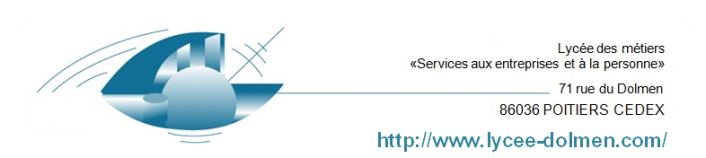 1 BAC PRO Lycée des Métiers « LE DOLMEN »Liste des manuels Scolaires1 BAC PRO Lycée des Métiers « LE DOLMEN »Liste des manuels ScolairesDisciplinetitreISBNAuteur 1Auteur2EditeurPrix publicDisciplinetitreISBNAuteur 1Auteur2Editeur(Sans remise)Economie-GestionL'Economie Gestion9782744631467Christelle AarninkEmmanuelle AubertFontaine Picard19 €Economie-GestionL'Economie Gestion9782744631467Christelle AarninkEmmanuelle AubertFontaine Picard19 €MathématiquesCalculatrice : CASIO GRAPH 25 +ECalculatrice : CASIO GRAPH 25 +ECalculatrice : CASIO GRAPH 25 +ECalculatrice : CASIO GRAPH 25 +ECalculatrice : CASIO GRAPH 25 +ECalculatrice : CASIO GRAPH 25 +EMathématiquesCalculatrice : CASIO GRAPH 25 +ECalculatrice : CASIO GRAPH 25 +ECalculatrice : CASIO GRAPH 25 +ECalculatrice : CASIO GRAPH 25 +ECalculatrice : CASIO GRAPH 25 +ECalculatrice : CASIO GRAPH 25 +EMathématiquesPas de manuelPas de manuelPas de manuelPas de manuelPas de manuelPas de manuelLettresCandide9782210760851VoltaireMagnard Classiques et Patrimoine2.95€Histoire-géographie-enseignemePas de manuelPas de manuelPas de manuelPas de manuelPas de manuelPas de manuelMétiers dela ModePour les élèves arrivant de secondes : Conserver le manuel : TECHNOLOGIES DES TEXTILES (3ème édition)Pour les élèves arrivant de secondes : Conserver le manuel : TECHNOLOGIES DES TEXTILES (3ème édition)Pour les élèves arrivant de secondes : Conserver le manuel : TECHNOLOGIES DES TEXTILES (3ème édition)Pour les élèves arrivant de secondes : Conserver le manuel : TECHNOLOGIES DES TEXTILES (3ème édition)Pour les élèves arrivant de secondes : Conserver le manuel : TECHNOLOGIES DES TEXTILES (3ème édition)Pour les élèves arrivant de secondes : Conserver le manuel : TECHNOLOGIES DES TEXTILES (3ème édition)Métiers dela ModePour les élèves arrivant en passerelle :Pour les élèves arrivant en passerelle :Pour les élèves arrivant en passerelle :Pour les élèves arrivant en passerelle :Pour les élèves arrivant en passerelle :Pour les élèves arrivant en passerelle :